Rock & Roll Group LessonsBeginner 2  5 Years Old and Up12 Sessions /$258 (Materials Included)$25 Registration Fee for New Students OnlyEvery Thursdays 6:00-7:00pm ** No Makeup lessons or Refund for any Missing Class** Enroll Now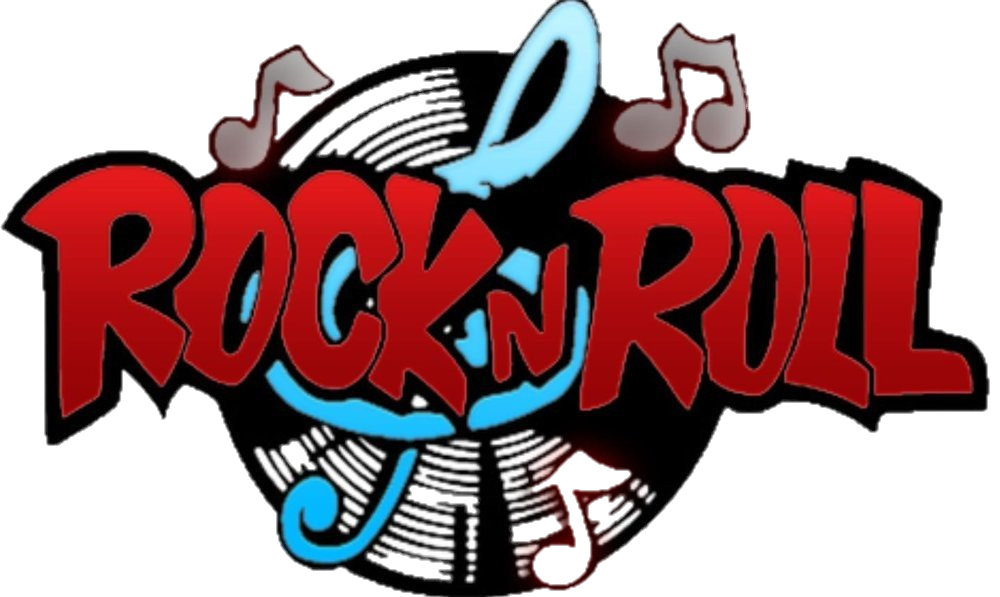 Piano Group Lessons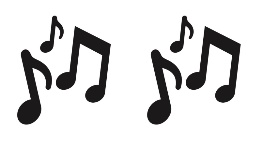 Beginner 2 5 Years Old and Up12 Sessions /$258 (Book Included)$25 Registration Fee for New Students Only Every Fridays 6:00-7:00pm 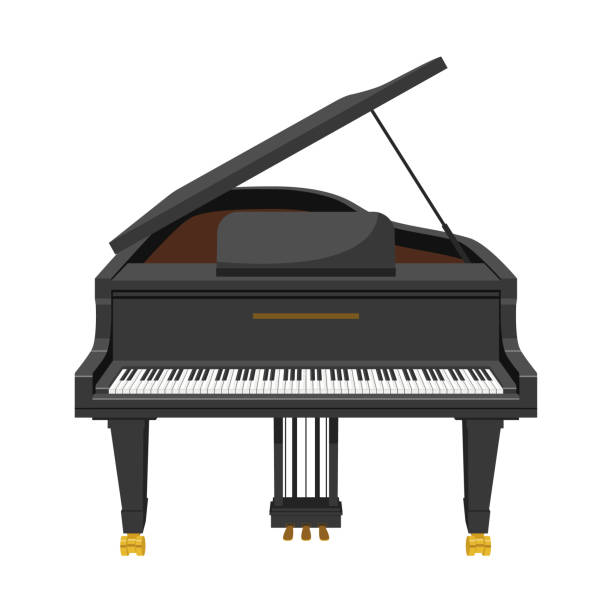 1/6/23-3/24/23** No Makeup lessons or Refund for any Missing ClassEnroll NowCalligraphy Lesson儿童书法课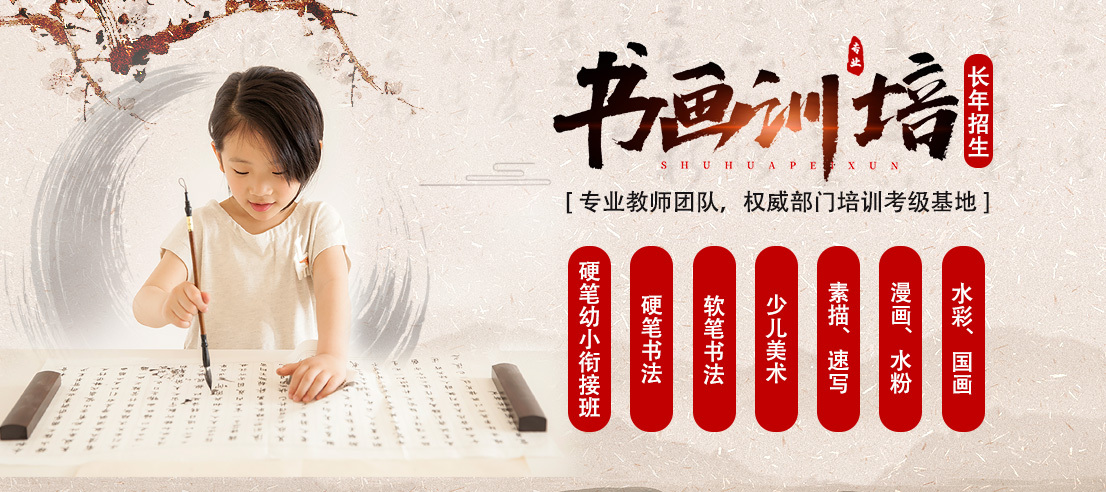                           5 Years Old and Up                           $88/Monthly (Materials Included)                                                  $25 Registration Fee for New Students Only                        Wednesdays 5:00-6:00pm                                             ** No Makeup lessons or Refund for any Missing ClassEnroll NowChinese Traditional Painting Lesson儿童水墨画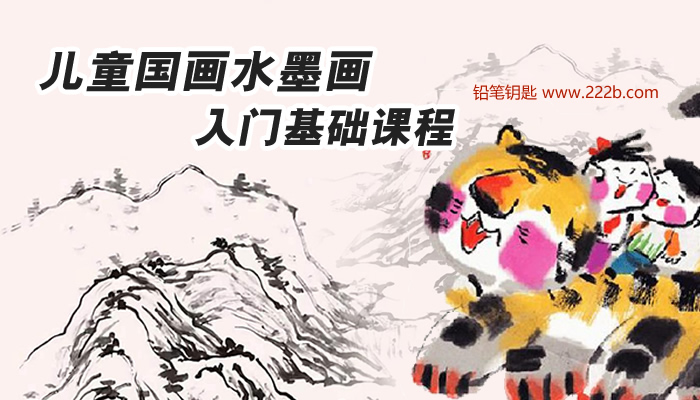 5 Years Old and Up                           $88/Monthly (Materials Included)                                                  $25 Registration Fee for New Students Only                        Mons or Thurs 5:00-6:00pm                                                                                                        ** No Makeup lessons or Refund for any Missing ClassEnroll NowChinese Heritage School Enroll Now5 Years Old and UpMonday to Friday 3-7pm$165/weekly, or $45/day + ($60 books)CurriculumsChinese Conversation Class: Every Day – Writing, Reading, SpeakingChinese Calligraphy Class: WednesdaysChinese Traditional Painting Class: Mondays and ThursdaysPiano Group Lesson: FridaysGuitar Group Lesson: TuesdaysMore Information Please Check with Office